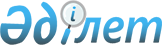 Сарыкөл аудандық мәслихатының кейбір шешімдерінің күші жойылды деп тану туралыҚостанай облысы Сарыкөл ауданы мәслихатының 2020 жылғы 1 сәуірдегі № 324 шешімі. Қостанай облысының Әділет департаментінде 2020 жылғы 6 сәуірде № 9084 болып тіркелді
      "Құқықтық актілер туралы" 2016 жылғы 6 сәуірдегі Қазақстан Республикасының Заңына сәйкес Сарыкөл аудандық мәслихаты ШЕШІМ ҚАБЫЛДАДЫ:
      1. Мәслихаттың келесі шешімдерінің күші жойылды деп танылсын:
      1) "Қостанай облысы Сарыкөл ауданының Ленинград ауылдық округінде бөлек жергілікті қоғамдастық жиындарын өткізудің қағидаларын және жергілікті қоғамдастық жиындарына қатысу үшін ауылдар тұрғындары өкілдерінің сандық құрамын бекіту туралы" 2014 жылғы 25 маусымдағы № 181 (2014 жылғы 17 қыркүйекте "Әділет" ақпараттық-құқықтық жүйесінде жарияланған, Нормативтік құқықтық актілерді мемлекеттік тіркеу тізілімінде № 4945 болып тіркелген);
      2) "Мәслихаттың 2014 жылғы 25 маусымдағы № 181 "Қостанай облысы Сарыкөл ауданының Ленинград ауылдық округінде бөлек жергілікті қоғамдастық жиындарын өткізудің қағидаларын және жергілікті қоғамдастық жиындарына қатысу үшін ауылдар тұрғындары өкілдерінің сандық құрамын бекіту туралы" шешіміне өзгерістер енгізу туралы" 2018 жылғы 21 маусымдағы № 176 (2018 жылғы 19 шілдеде Қазақстан Республикасы нормативтік құқықтық актілерінің эталондық бақылау банкінде жарияланған, Нормативтік құқықтық актілерді мемлекеттік тіркеу тізілімінде № 7936 болып тіркелген).
      2. Осы шешім алғашқы ресми жарияланған күнінен кейін күнтізбелік он күн өткен соң қолданысқа енгізіледі.
					© 2012. Қазақстан Республикасы Әділет министрлігінің «Қазақстан Республикасының Заңнама және құқықтық ақпарат институты» ШЖҚ РМК
				
      Сессия төрайымы 

Д. Хайруллина

      Сарыкөл аудандық мәслихатының хатшысы 

К. Базарбаева
